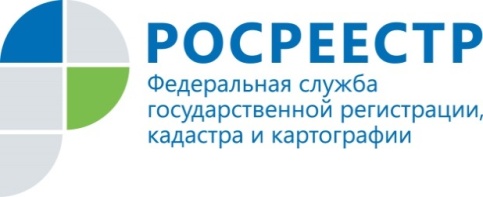 Помощник руководителя Управления Росреестра ПРЕСС-РЕЛИЗпо Приморскому краю по СМИ  А. Э. Разуваева+7 (423) 241-30-58моб. 8 914 349 45 85
25press_rosreestr@mail.ruhttps://rosreestr.ru/690091, Владивосток, ул. Посьетская, д. 48За период действия программы льготной ипотеки под 6,5% в Дальневосточном Федеральном округе оформлено 1 119 ипотекВладивосток, 17.11.2020В целом, за период действия программы льготной ипотеки со ставкой 6,5% - с 23 апреля по 1 ноября 2020 года - в России зарегистрировано 107 819 ипотек.За май было оформлено 9,3 тыс. льготных ипотек. В последующие месяцы показатель стабильно рос и достиг уровня 20 тыс. ипотек в месяц в августе, сентябре и октябре.В октябре 2020 года Правительство продлило программу льготной ипотеки под 6,5% на покупку новостроек до 1 июля 2021 года. Большинство ипотек по программе льготной ипотеки под 6,5% зарегистрировано в Приволжском федеральном округе (ПФО) – 27,1 тыс. Среди регионов-лидеров – Санкт-Петербург (14 963), Ростовская область (7 414), Краснодарский край (7 150), республики Татарстан (5 000) и Башкирия (4 109).В Дальневосточном Федеральном округе оформлено 1 119 ипотек.Регионом-лидером остается Приморский край - (418). Далее следуют Амурская область (167) и Сахалинская область (151).Справочно:Претендовать на льготную ипотеку могут граждане, которые оформят кредит на квартиру в новостройке на 20 лет с первоначальным взносом от 15%. Пониженная ставка 6,5% действует на весь срок кредита. Срок кредитования по программе составляет 20 лет, первоначальный взнос решением Правительства в августе был снижен до 15% от стоимости жилья вместо ранее утвержденных 20%.